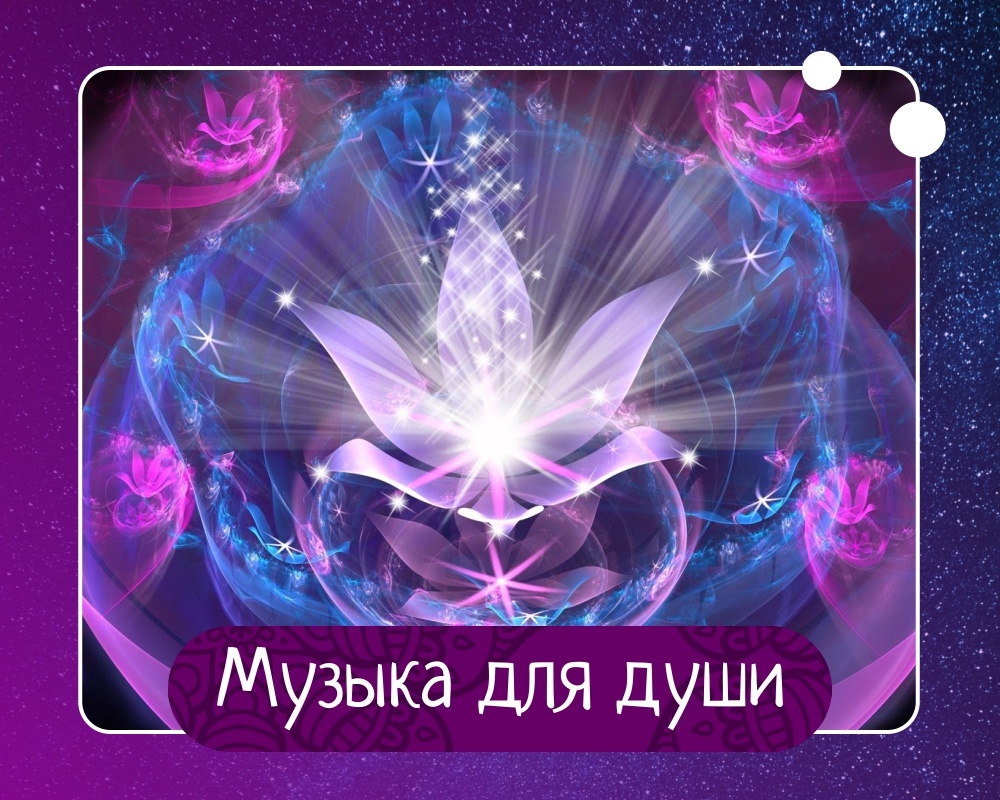                                                     СЦЕНАРИЙ                                КОНЦЕРТА – БЕСЕДЫ ПО ПРОЕКТУ                              «В РИТМЕ ТАНЦА-МУЗЫКА ДУШИ»                       ПРЕПОДАВАТЕЛЯ ПО КЛАССУ АККОРДЕОНА                                      УЙМЁНОВОЙ ВАЛЕНТИНЫ МИХАЙЛОВНЫ                         (ДЛЯ ВОСПИТАННИКОВ ДЕТСКОГО САДА № 9)                         «ПРИОЗЕРСКАЯ ДЕТСКАЯ ШКОЛА ИСКУССТВ».                                                            МАЙ – 2020 ГОД                                 ГОР. ПРИОЗЕРСК -  ЛЕНИНГРАДСКАЯ ОБЛАСТЬ.                                              «В РИТМЕ ТАНЦА - МУЗЫКА ДУШИ»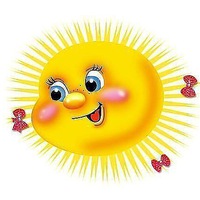                                          «Тихо, тихо рядом сядем – входит музыка в ваш дом.                                         В удивительном наряде -  разноцветном, расписном.                                         И раздвинутся вдруг стены – вся земля видна вокруг:                                        Плещут волны речки пенной, чутко дремлют лес и луг.                               В                                      Вдаль бегут степные тропки, тают в дымке голубой,                                                Это музыка торопит, поведёт нас за собой».- Здравствуйте, дорогие ребята и уважаемые гости! Мы рады видеть вас опять. Каждый день мы с вами слышим разные звуки, а вот, когда приходим на концерт – слышим музыкальные звуки, которые отличаются особой красотой и певучестью.Сегодня к вам пришли юные музыканты, чтобы подарить всем чудесную музыку и хорошее настроение.                                      В нашей школе музыканты,                                      Абсолютно все таланты,                                     Могут петь и танцевать,                                     На инструментах поиграть.Веселы они -  всегда, встретить их хотите?Ответ: Да-а-а!В нашем концерте будет звучать музыка на трёх музыкальных инструментах, которые вам уже известны: на аккордеоне, гитаре и фортепиано. Вы услышите, какими разными бывают музыкальные звукиИ обязательно убедитесь в том, что музыка обладает ещё волшебным свойством.Встречаем Кутепова Алексея - ученика 1 класса. Для вас Лёша сыграет              «Танец кукол»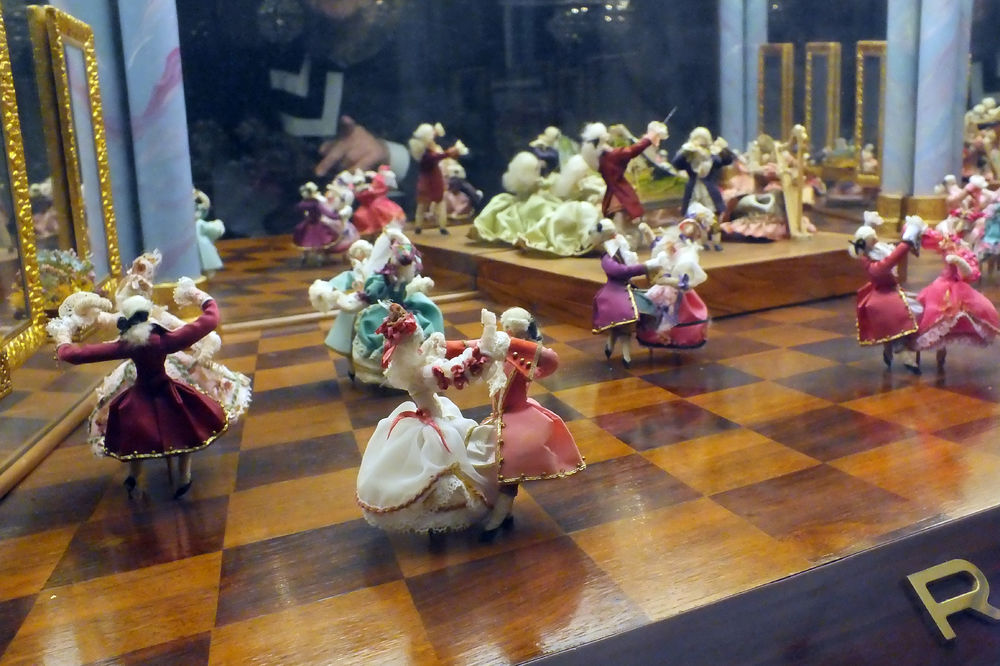 - Ребята, а вы узнали музыкальный инструмент, на котором прозвучал   танец?Правильно – Аккордеон! Молодцы, значит не забыли.На сцену приглашается Груздева Виктория  1 класс – Фортепиано.                                       «Балы… балы и музыка играет,                                         На танец даму кавалеры приглашают.                                         Французский танец движет силуэт,                                         А танец называем? - (менуэт).Вы и это знаете? Замечательно!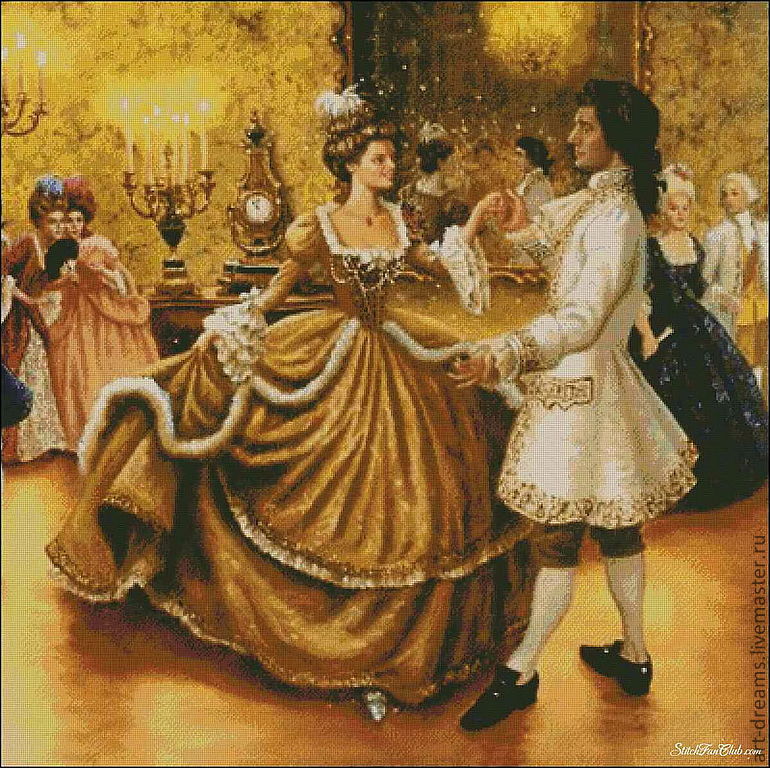 Дети внимательно слушают исполнение Вики. Ребята, кто мне скажет: «Менуэт» - это русский народный или старинный французский танец?Ответ – правильный. Виктория, может быть ты хочешь ещё что-нибудь добавить?- Да, с удовольствием.- И что же?-  Менуэт, как уже сказали малыши – старинный французский и грациозный народный танец. Первоначально менуэт исполнялся одной парой, а через уже какое-то время – несколькими парами. Это танец королей, именно так его характеризовали в минувшие века, и ничего не изменилось в наши дни. Менуэт - танец, который состоит из медленных движений, маленьких шажков, красивых ПА и реверансов….- Спасибо, Вика за дополнительную информацию.Танцы бывают разные, их очень много, и у каждого из них – своя музыка, свой характер.Музыка – это огромный мир, попав в который, мы можем услышать множество интересных историй о том, что нас окружает и волнует.- А сейчас, ребята, я хочу вас проверить, какие вежливые слова Вы знаете?   1. «Неуклюжий пёсик Костик               2. Встретив зайку ёж-сосед                Мышке наступил на хвостик.             Говорит ему…        Поругались бы они,                                 Ответ: «Привет!»        Но сказал он?                                        4. Толстая корова ЛулаОтвет: «извини».                                           Ела сено и чихнула.              А вот ещё:                                                        Чтобы не чихала снова,  3. Трясогузка с бережка                              Мы ей скажем (громко, все вместе:      Уронила червяка,                                      «Будь здорова!»)      И за угощенье рыба      Ей пробулькала?Ответ: «спасибо» - Мо-ло-дцы!!! Надеюсь, загадки Вы тоже любите?    А попробуйте отгадать вот эту… Сначала дослушаем до    конца и вместе, дружно произнесём отгадку, договорились?                                             «И шипит, и кряхтит, воду быстро кипятит,                                               Он наелся угольков, вот для нас и чай готов.                                               Кран на брюхе открывает, кипяточек разливает».Три-четыре: «САМОВАР»!Ну, как, отдохнули? Музыкальная пауза закончилась, и мы вновь продолжаем наш концерт-беседу.Встречаем Гедрих Маргариту 1 класс. Она исполнит русскую народную песню «Во саду ли, в огороде.»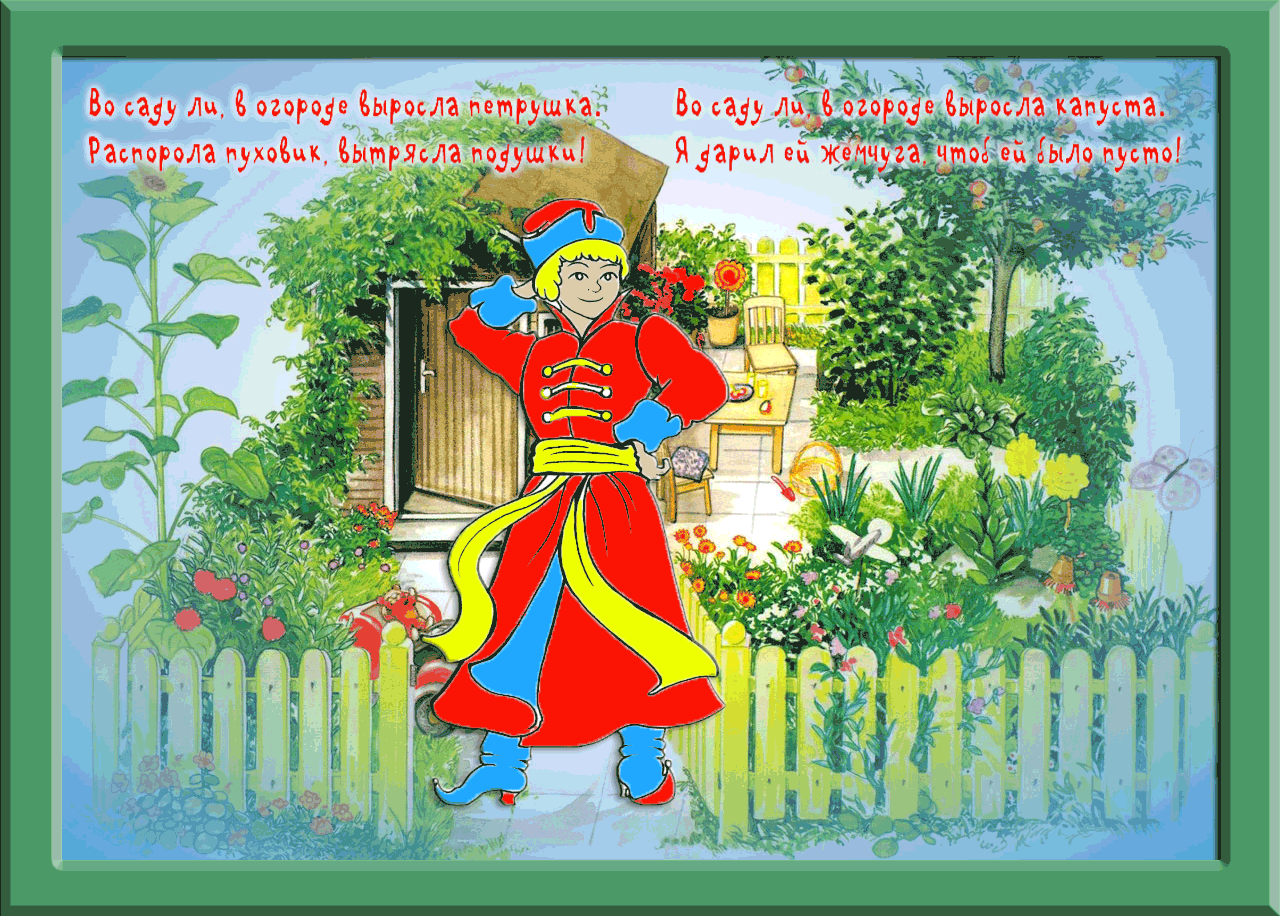 Под эту музыку можно и петь, и танцевать. - А сейчас вашему вниманию будет представлено музыкальное произведение, которое исполнят два музыканта. Я уверена, что вы знаете слово, когда два человека на сцене поют или играют музыку.- Вспомнили?Ответ: Дуэт. И это правильно!    Встречаем Сошневу Софью и Ларцеву Екатерину!    (Звучит очень нежная, грустная мелодия Ноктюрна)                                                                                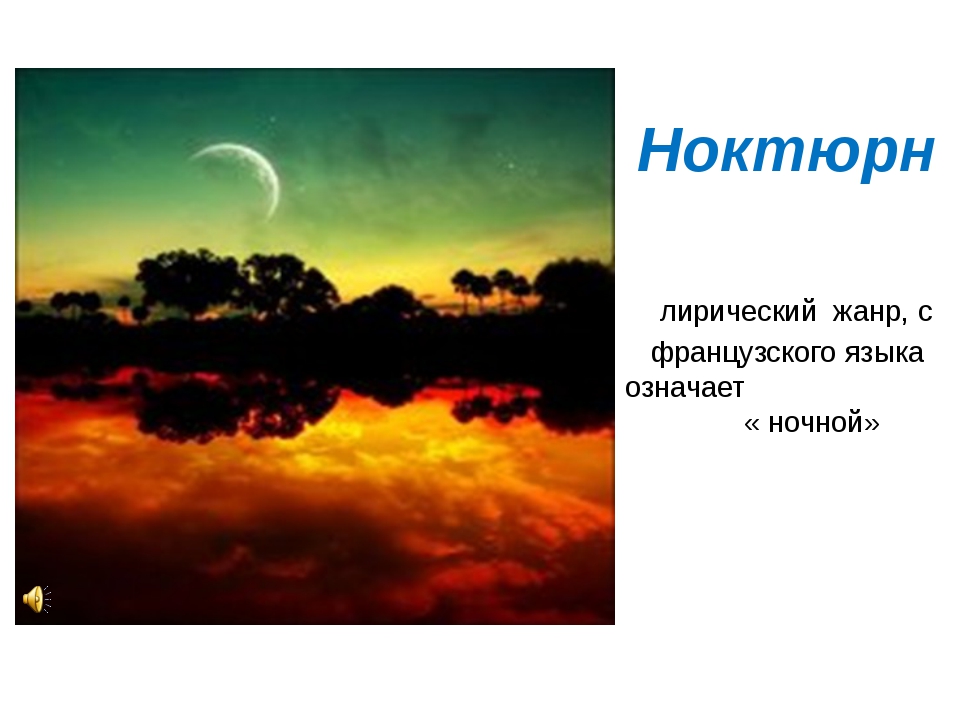 - Вам понравилась пьеса?  Ответ положительный.- А теперь послушайте такую же спокойную, грустную мелодию в исполнении Ларцевой Кати «Игрушки спят».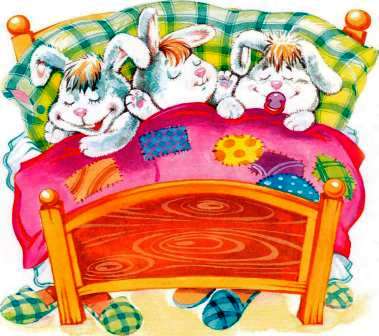 - Ну, хватит грустить… Далее будем слушать и танцевальную, и сказочную (волшебную) музыку, более весёлую.«Звёздочки» - исполняет на гитаре Зезюлин Коля 1 класс.Встречаем Сошневу Софью 3 класс - аккордеон.Это сказочный танец из мультфильма «Три поросёнка».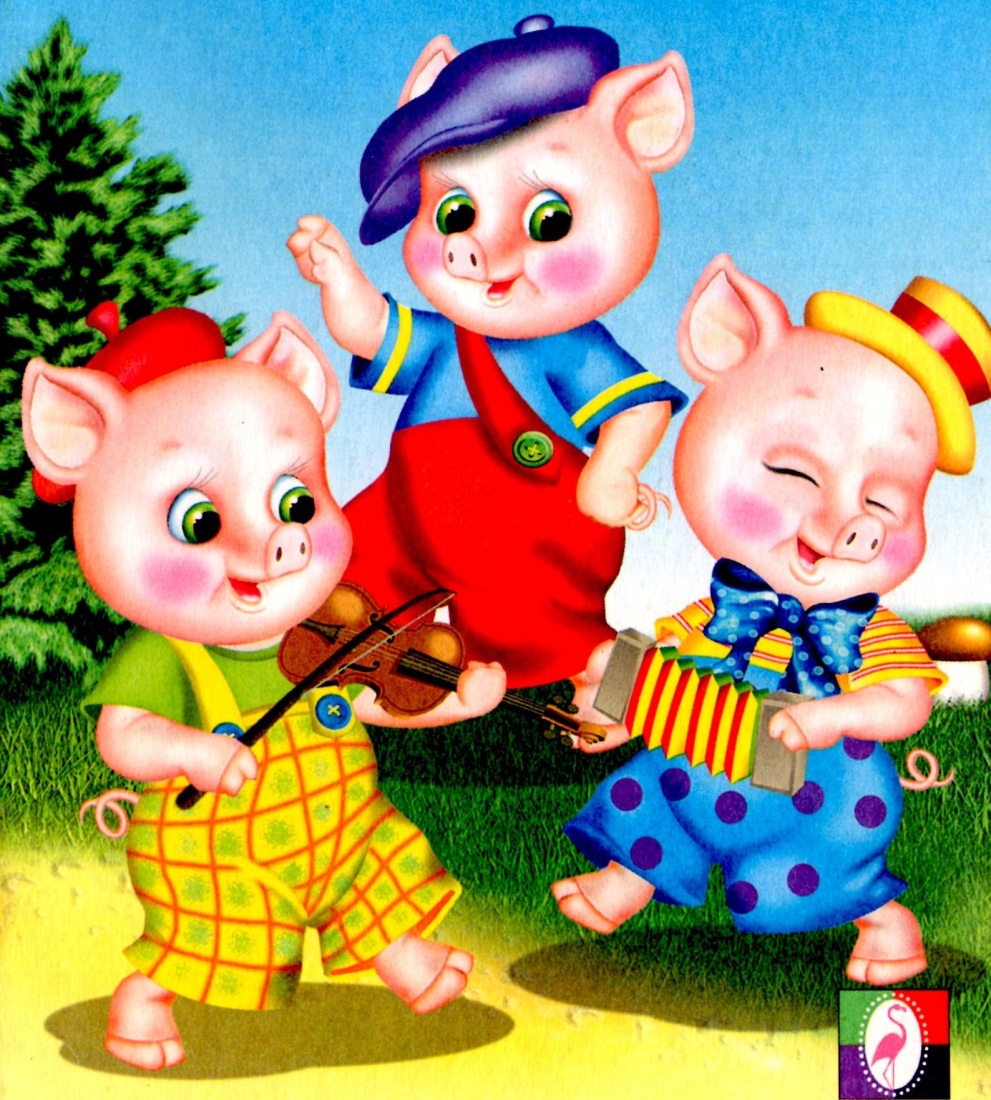   - Дети, а вызнаете сказку про «Три поросёнка»?Ответ положительный.  - А как же зовут каждого из них?Малыши перечисляют имена поросят.  - Поразительно! И ничего не перепутали…Далее выступает Тройна Полина 1 класс -  фортепиано. В её исполнении прозвучит пьеса танцевального характера, которая так и называется «Танец».  - Спасибо, Полина.Я хочу, чтобы вы помнили, что в жизни каждого человека музыка бывает: и другом, и утешительницей, и мечтой. Но многие люди отводят ей роль простой служанки, даже не подозревая о том, что она БОГИНЯ, способная возвысить человеческую душу, затронуть в ней добрые, благородные струны.  Слушая незнакомую музыку, вы вдруг понимаете, что в ней выражены именно ваши чувства, настроения: то грусть, то бурную радость. «И пусть каждый день и каждый час, подобно радостному чуду, она звучит в сердцах у нас»!Встречаем Редзько Ивана – воспитанника вашего детского садика, которого вы неоднократно слушали и тепло встречали его выступление бурными аплодисментами. Он исполнит для вас очень интересное, сказочное музыкальное произведение «Волшебный фаэтон». 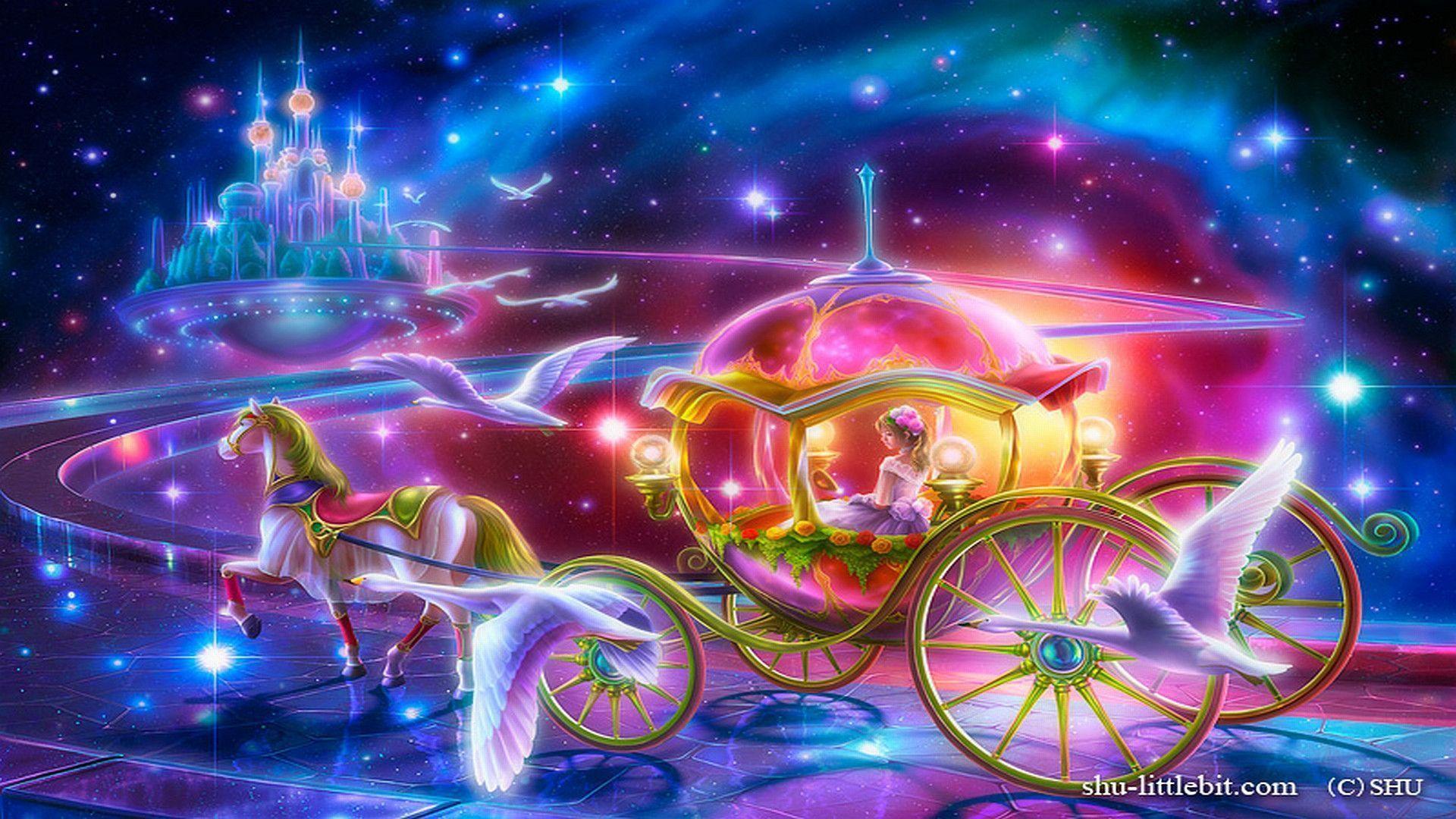 (Бурные овации малышей и возгласы «Браво! Браво!)- Да-а-а, прекрасное, виртуозное и артистичное исполнение!   Спасибо, Ванечка за такой подарок детям!На сцену приглашается Ермак Таисия 1 класс – фортепиано.                             «Таинственное шествие»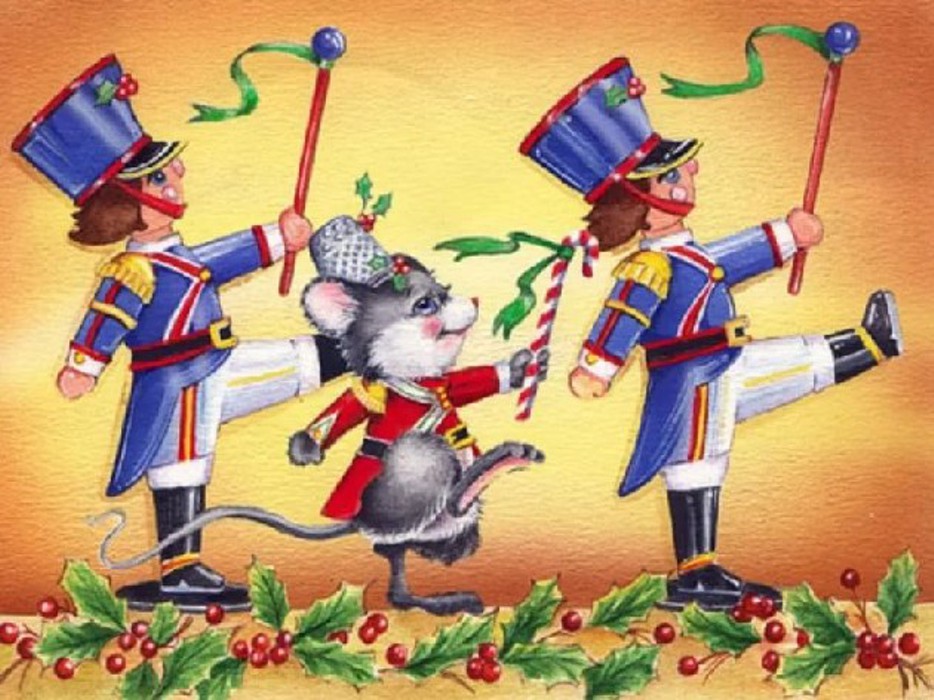  А теперь послушаем старшеклассников.К вам выходит Маеровская Олеся, ученица 6 класса. Она сыграет «Вальс», похожий на цыганскую мелодию, музыка очень красивая, яркая, подвижная и в то же время – лирическая.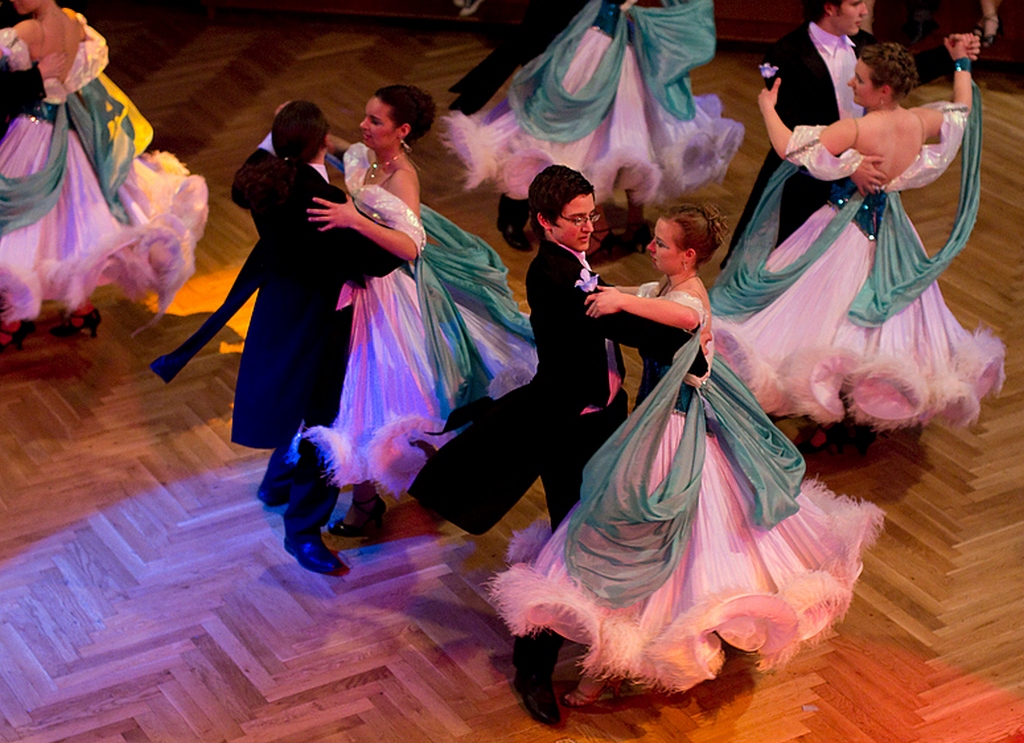 (громкие аплодисменты).Выступает следующая участница концерта Добрякова Дарья 6 классс – фортепиано, тоже выпускница вашего детского сада.                                                   «ЭТЮД»- Этюд – это пьеса технического плана на быстроту исполнения, как упражнение для развития беглости пальчиков…И, наконец, мы подошли к финалу нашего концерта-беседы.- Выступает ансамбль аккордеонистов в составе Маеровской Олеси и Редзько Ивана                                 «Цветущий май» – фокстрот.           При первых звуках этого фокстрота, в памяти возникает тёплый летний вечер, огромный парк со столетними липами, пруд с лодками у небольшого причала. Из глубины парка раздаются первые звуки оркестра. Мальчишки и девчонки, сломя голову несутся по тенистым аллеям к танцплощадке. Мелодия Цветущий мая запомнилась на всю жизнь вашим бабушкам и дедушкам. Считается, что танцевать фокстрот очень просто и легче, чем танго и вальс. 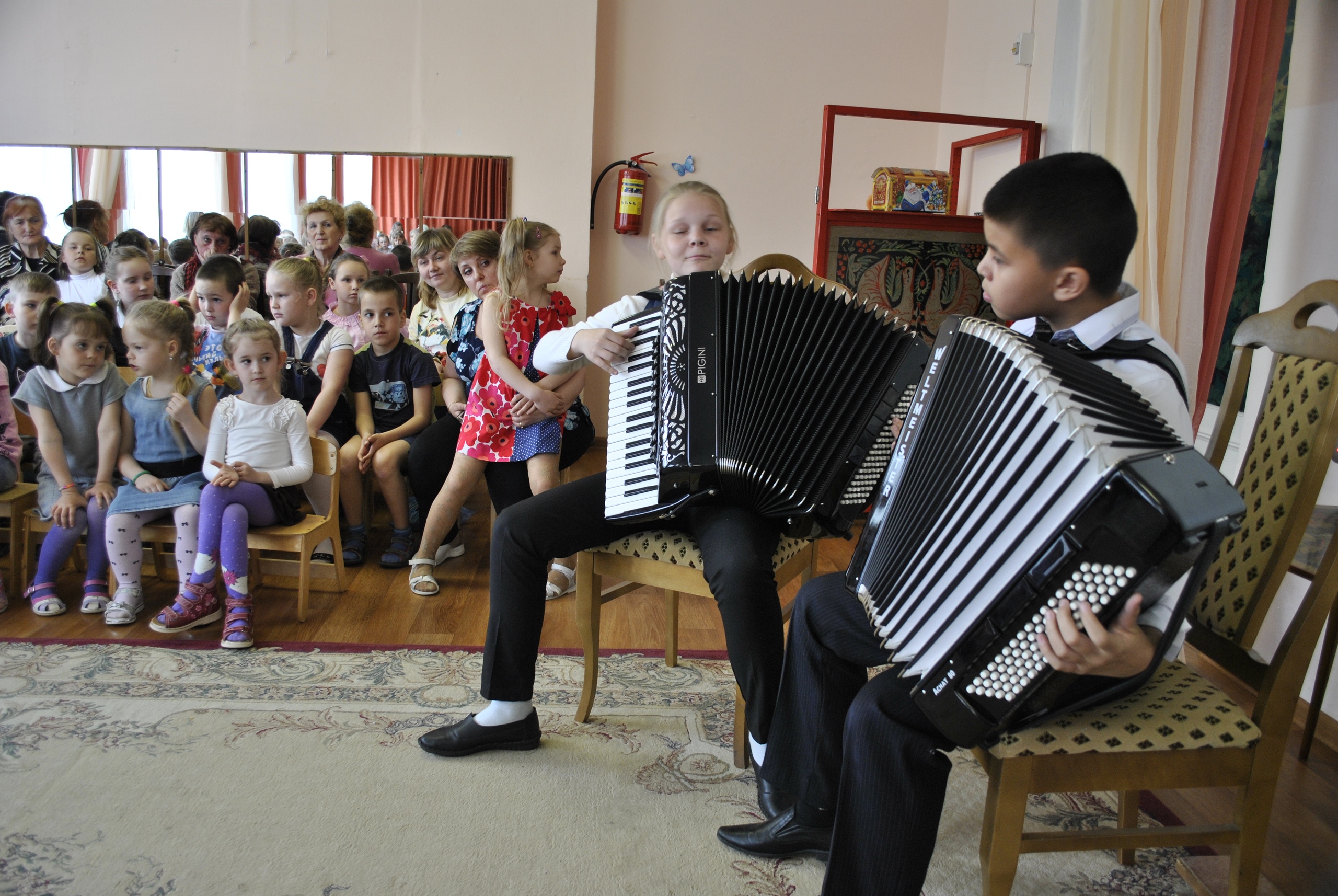     - На этой весёлой ноте наш небольшой концерт подошёл к концу. Мы надеемся, что вам было интересно. Теперь вы знаете, что музыка способна рассказать много интересных историй.                     «Весь мир прекрасный и зовущий вмещает музыку в себя:                       В ней рокот волн о берег бьющих и трепет листьев сентября.                       Волнует музыка, тревожит, вновь пробуждая красоту,                       И никогда никто не сможет сравниться с ней по волшебству.»Спасибо за внимание! До новых встреч!                                               Провела концерт-беседу                                               преподаватель по классу аккордеона                                               Уймёнова Валентина Михайловна.                                                              Май. 2020 год.